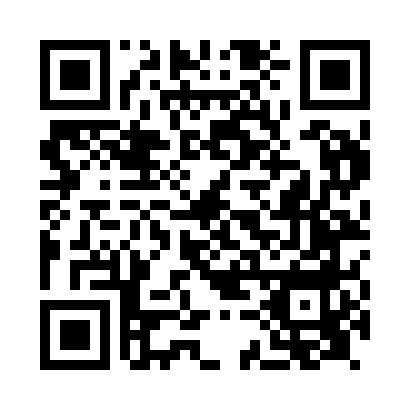 Prayer times for Pencaitland, City of Edinburgh, UKMon 1 Jul 2024 - Wed 31 Jul 2024High Latitude Method: Angle Based RulePrayer Calculation Method: Islamic Society of North AmericaAsar Calculation Method: HanafiPrayer times provided by https://www.salahtimes.comDateDayFajrSunriseDhuhrAsrMaghribIsha1Mon2:534:311:167:0210:0011:372Tue2:544:321:167:029:5911:373Wed2:544:331:167:029:5811:374Thu2:554:341:167:029:5811:375Fri2:564:351:167:029:5711:376Sat2:564:361:167:019:5611:367Sun2:574:371:177:019:5511:368Mon2:574:381:177:019:5511:359Tue2:584:401:177:009:5411:3510Wed2:594:411:177:009:5311:3511Thu3:004:421:176:599:5111:3412Fri3:004:441:176:599:5011:3413Sat3:014:451:176:589:4911:3314Sun3:024:461:176:589:4811:3315Mon3:034:481:186:579:4711:3216Tue3:034:491:186:569:4511:3117Wed3:044:511:186:569:4411:3118Thu3:054:531:186:559:4211:3019Fri3:064:541:186:549:4111:2920Sat3:074:561:186:539:3911:2821Sun3:074:571:186:539:3811:2822Mon3:084:591:186:529:3611:2723Tue3:095:011:186:519:3511:2624Wed3:105:021:186:509:3311:2525Thu3:115:041:186:499:3111:2426Fri3:125:061:186:489:2911:2327Sat3:135:081:186:479:2711:2328Sun3:145:101:186:469:2611:2229Mon3:145:111:186:459:2411:2130Tue3:155:131:186:449:2211:2031Wed3:165:151:186:429:2011:19